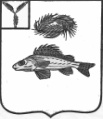 АДМИНИСТРАЦИЯДЕКАБРИСТСКОГО МУНИЦИПАЛЬНОГО ОБРАЗОВАНИЯЕРШОВСКОГО РАЙОНА  САРАТОВСКОЙ ОБЛАСТИПОСТАНОВЛЕНИЕ№27                                                                          от 01 июля 2015 года« Об утверждении схемы расположения границ земельного участка»	Руководствуясь статьей 34 Федерального закона от 23 июня 2014 года №171-ФЗ «О внесении изменений в Земельный кодекс Российской Федерации и отдельные законодательные акты Российской Федерации» Федеральным законом от 25 октября 2001 года №137-ФЗ «О введении в действие Земельного кодекса Российской Федерации», Уставом Декабристского муниципального образования Ершовского района Саратовской области,  рассмотрев представленные документы и заявление Мамбетова Арстана Исаевича, администрация  Декабристского муниципального образования,ПОСТАНОВЛЯЕТ:Утвердить схему расположения земельного участка, площадью 1540 кв. метр, из земель населенных пунктов, расположенного по адресу: Саратовская область, Ершовский район, п. Мирный, ул. Центральная, д.1, для ведения личного подсобного хозяйства, находящегося в кадастровом квартале: 64:13:050101.Ограничений в использовании земельного участка: нет. Глава администрации				                        	Андрущенко В.А.